SEMANA FORESTALLos árboles son el plumón de la ciudadPega bolitas de papel en la copa de los árboles y plastilina marrón en los troncos.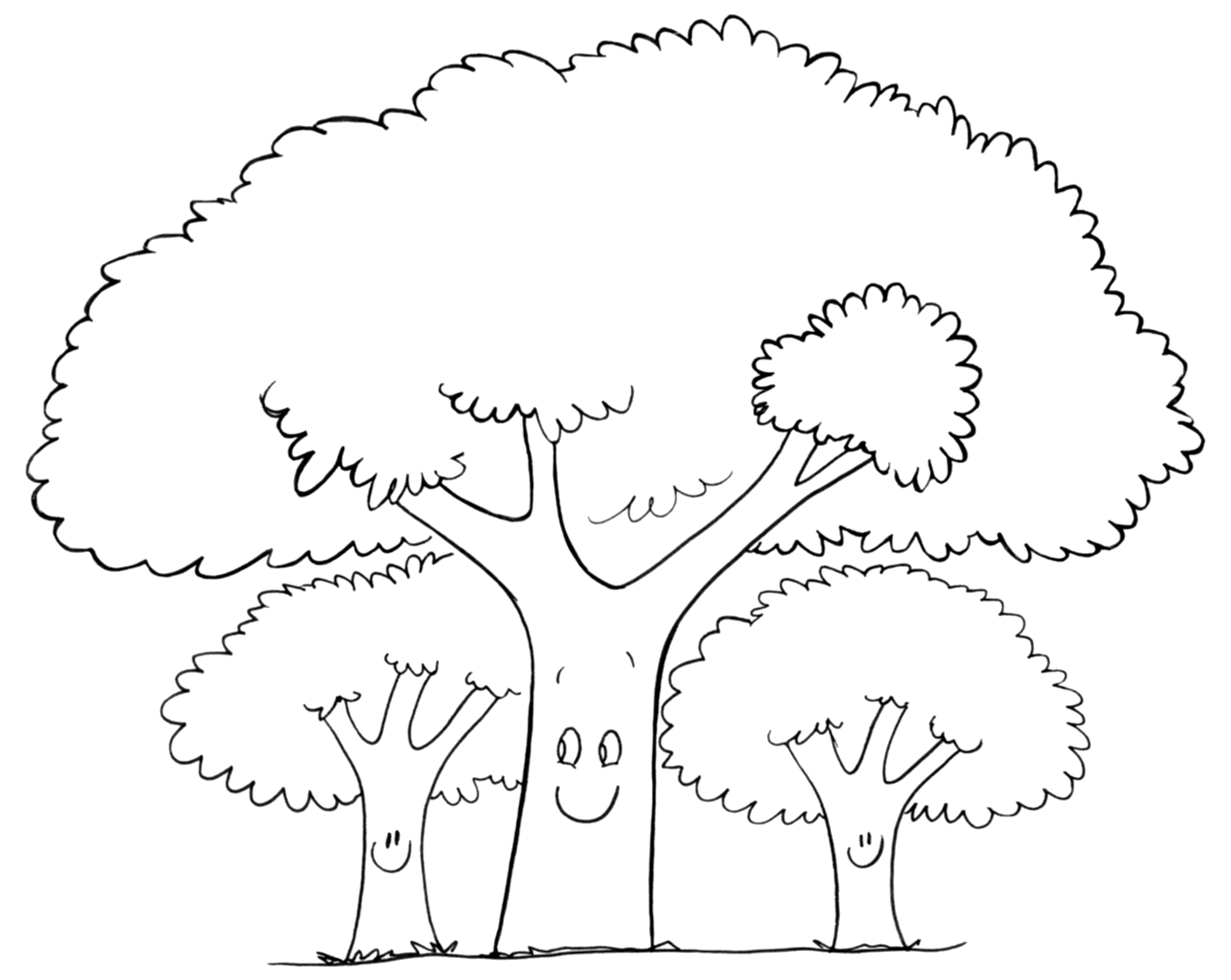 